Curiosos do Clima / Climate Crowd
Modelo de questionário para entrevista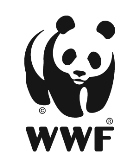 Esse questionário tem o intuito de ajudar você, CURIOSO DO CLIMA, a extrair o máximo de informações sobre uma determinada localidade. Dê uma lida geral antes de começar. Você pode entrevistar quantas pessoas quiser, de diferentes profissões e experiências. Qualquer dúvida, é só chamar.Dados principais do ENTREVISTADOR:A. CONTEXTOB. MUDANÇAS no TEMPO e no CLIMAEnvolva o entrevistado na conversa sobre diferentes aspectos do clima e, se não tiver certeza de sua resposta, peça que ele/a esclareça. Por exemplo, depois de conversar sobre precipitação, pergunte "então, você acha que a chuva está ficando o mesmo ou aumentando ou diminuindo? E a regularidade das chuvas?"B3. As caixas abaixo são usadas apenas pelo entrevistador. Coloque uma marca de seleção ao lado das mudanças no clima, clima e eventos extremos que o entrevistado mencionou. Verifique tudo que se aplica. * Nota: Ao enviar a entrevista no site Climate Crowd, re-verifique essas caixas usando o formulário on-line.Maior precipitaçãoDiminuição das chuvasMudanças no tempo das estaçõesSecaPerda de fonte de águaInundaçõesTempestadesOndas de calor / dias mais quentesOndas de frio / geadaIncêndios florestaisMudanças no ventoErosão / deslizamentos de terraDerretimento de gelo Aumento do nível do maroutro (por favor, especifique)NenhumC. IMPACTO DAS ALTERAÇÕES no TEMPO, CLIMA E RESPOSTAPor exemplo. novas condições de saúde, migração, empréstimos, dependência de apoio de ONG / governo, venda de ativos, etc.C4. As caixas abaixo são usadas apenas pelo entrevistador. Por favor, faça uma marca ao lado da mudança de atividades em resposta às mudanças climáticas mencionadas pelo entrevistado. Verifique tudo que se aplica. *Nota: Ao enviar a entrevista no site Climate Crowd, re-verifique essas caixas usando o formulário on-line.Práticas de cultivoPráticas de pecuáriaPráticas de pesca / aquiculturaTipo de subsistênciaLocalização dos meios de subsistênciaGestão de águaGestão de doenças / pragasUso de recursos naturaisInvadir o habitat naturalConversão de terraDesenvolvimento de infraestruturaFonte de energiaMigraçãooutro (por favor, especifique)NenhumD. QUAIS AS RESPOSTAS TÊM POTENCIAIS IMPACTOS NEGATIVOS SOBRE A BIODIVERSIDADE?A intenção aqui é investigar se as respostas às mudanças climáticas no clima estão a ter repercussões na biodiversidade (vida selvagem e ecossistemas locais). Em alguns casos, isso será óbvio a partir dos impactos e respostas descritos na seção C, e para que você possa preenchê-lo. Em outros casos, o entrevistado não pode explicitamente apontar o impacto das respostas sobre a biodiversidade - especialmente se elas são negativas.No entanto, com o seu conhecimento, você pode estar ciente das implicações para certas respostas e, portanto, pode investigar essas. Por exemplo, se foi mencionado que o gado está roaming agora em uma área protegida, você pode examinar especificamente questões como o aumento do conflito entre humanos e vida selvagem e mudanças nas populações de vida selvagem, como resultado. D1. Quais as respostas potencialmente têm impactos negativos sobre a biodiversidade?(Por exemplo, uma maior competição pela água leva a um aumento do conflito entre seres humanos e vida selvagem, o deslocamento do local de subsistência conduz a uma maior degradação / invasão, etc.)Fonte: https://www.wwfclimatecrowd.org/formNome:Nome:Nome:Nome:Sexo: Data:Hora de início:Hora de término:Função do Entrevistado:Função do Entrevistado:Função do Entrevistado:(Exemplo: agricultor, guarda florestal, líder comunitário, etc.)(Exemplo: agricultor, guarda florestal, líder comunitário, etc.)(Exemplo: agricultor, guarda florestal, líder comunitário, etc.)Principais meios de subsistência na comunidade:Principais meios de subsistência na comunidade:Principais meios de subsistência na comunidade:(Exemplo: agricultura, pecuária, etc.)(Exemplo: agricultura, pecuária, etc.)(Exemplo: agricultura, pecuária, etc.)Sexo do entrevistado: Idade: Idade:     Se o entrevistado for mulher, havia algum homem presente durante a entrevista? (S/N)    Se o entrevistado for mulher, havia algum homem presente durante a entrevista? (S/N)    Se o entrevistado for mulher, havia algum homem presente durante a entrevista? (S/N)Você morou nesta área?  (S/N)Você morou nesta área?  (S/N)Qual a sua idade? Menos de 1 anoMenos de 1 ano18-351-5 anos1-5 anos36-536-10 anos6-10 anos54-70> 10 anos> 10 anos> 71Nesta seção, estamos tentando aprender sobre as mudanças mais significativas no clima e clima que ocorreram nos últimos anos. Não é necessário descobrir todas as mudanças que ocorreram, apenas as que o entrevistado menciona como mais significativas.B1. Quais são algumas das maiores mudanças que você observou nos últimos anos?Se eles imediatamente começam a falar sobre clima ou clima, registre suas respostas na seção B2 abaixo. "B2. E no clima, quais são as maiores mudanças que você observou nos últimos anos?C1. Qual seu meio de subsistência principal?Esta seção está focada nos impactos e respostas às mudanças no clima e clima no principal meio de vida do entrevistado, ou o principal meio de subsistência na área. Certifique-se de repetir as mudanças no clima que eles mencionaram, então pergunte como isso afetou seus meios de subsistência.C1a. As mudanças que você mencionou no clima afetaram esse seu meio de subsistência ou alguma outra atividade?Quais são os impactos específicos? Certifique-se de listar as mudanças climáticas que desempenharam um papel.(por exemplo, temperaturas mais elevadas levam a uma diminuição da produção e mais pragas, a mudança da sazonalidade da precipitação altera a disponibilidade de água superficial, etc.)Elabore a natureza da mudança com o máximo de detalhes possível. Os exemplos acima são meramente indicativos ".C1b. Como as pessoas responderam / o que a comunidade ou outras pessoas fizeram em relação a esses impactos? (por exemplo, mudança nas práticas agrícolas, mudança na localização, gerenciamento de água, manejo de doenças / pragas, diversificação de meios de subsistência, uso de recursos naturais, invasão de habitat natural, caça ilegal, diversificação de meios de subsistência, etc.)Elabore a natureza da mudança com o máximo de detalhes possível. Os exemplos acima são meramente indicativos.C2. Recursos naturais (por exemplo, água, madeira, etc.)Esta seção está focada nos impactos e respostas às mudanças no clima e clima nos recursos naturais na área.C2a. Como as mudanças que você mencionou no clima afetaram a disponibilidade de recursos naturais (por exemplo, água, madeira, etc)?Quais são os impactos específicos? Certifique-se de listar as mudanças climáticas que desempenharam um papel.(por exemplo, que se desloca mais para a lenha, viaja para a água, usando espécies alternativas para o fogo, redução na variedade e / ou tamanho de animais selvagens para comer, qualquer espécie animal já não vista, redução na disponibilidade de frutos silvestres, etc.)Elabore a natureza da mudança com o máximo de detalhes possível. Os exemplos acima são meramente indicativos.C2b. Como as pessoas responderam / o que a comunidade ou outras pessoas fizeram em relação a essa diminuição de recursos?Por exemplo, invasão do habitat natural, caça ilegal, mudança na localização dos meios de subsistência, diversificação dos meios de subsistência, gestão da água, etc.Elabore a natureza da mudança com o máximo de detalhes possível. Os exemplos acima são meramente indicativos.C3. Existe algum outro impacto ou resposta às mudanças no clima que você mencionou?O que foi feito? (qual a resposta humana?)              O que causou?O que foi feito? (qual a resposta humana?)              O que causou?O que foi feito? (qual a resposta humana?)              O que causou?